В преддверии 9 мая хотим рассказать о самых выдающихся и отважных обладателях знаков отличия современного комплекса ГТО – ветеранах Великой Отечественной Войны.

Абрам Израилевич Миркин (город Орёл)

Несмотря на то, что через несколько месяцев ветерану исполнится 100 лет он находится в отличной физической форме и каждое утро начинает с 40-минутной зарядки, всего около 30 упражнений.

Три года назад Абрам Израилевич пришел в областной центр ГТО. Пенсионер без проблем выполнил сразу несколько нормативов и вскоре получил заслуженный знак отличия.

Абрам Израилевич Миркин родился в Белоруссии, в школе носил звание «Ворошиловский стрелок» и отлично попадал в цель. На войне потерял двух братьев и сестру. Будучи артиллеристом уничтожил 12 вражеских самолетов и 70 фашистских автоматчиков. Победу встретил на финской границе.

«Активный и светлый человек», - так о герое войны говорят родственники.

видео: https://www.instagram.com/p/B9DxMiLI8Nh/?igshid=26gl3..

#ГТО #подтяниськдвижению #спортнормажизни #минспортРФ #9мая #75летпобеды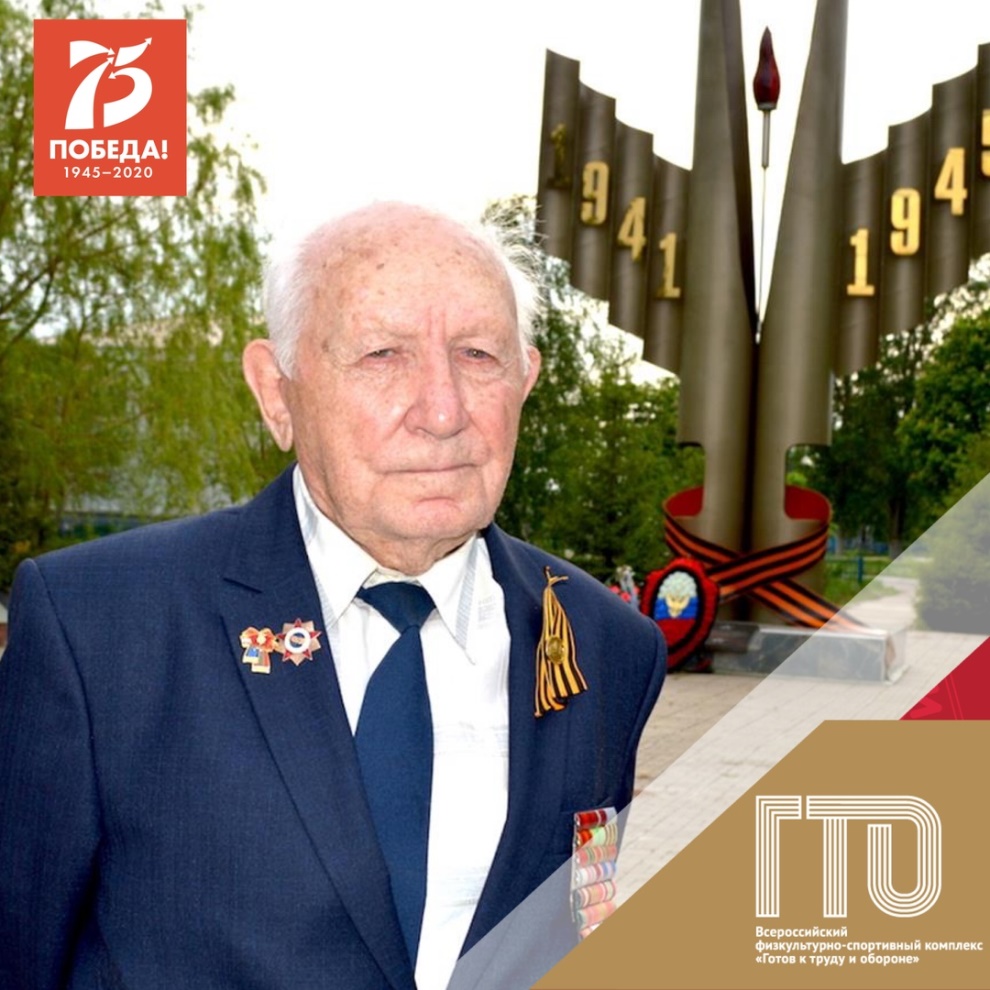 